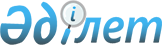 О внесении изменений в решение Актауского городского маслихата от 24 декабря 2019 года № 29/321 "О бюджете города Актау на 2020-2022 годы"Решение Актауского городского маслихата Мангистауской области от 5 мая 2020 года № 31/353. Зарегистрировано Департаментом юстиции Мангистауской области 15 мая 2020 года № 4211
      В соответствии с Бюджетным кодексом Республики Казахстан от 4 декабря 2008 года, Законом Республики Казахстан от 23 января 2001 года "О местном государственном управлении и самоуправлении в Республике Казахстан" и решением Мангистауского областного маслихата от 24 апреля 2020 года №35/424 "О внесении изменений и дополнений в решение Мангистауского областного маслихата от 12 декабря 2019 года №32/395 "Об областном бюджете на 2020-2022 годы" (зарегистрировано в Реестре государственной регистрации нормативных правовых актов за №4200), Актауский городской маслихат РЕШИЛ:
      1. Внести в решение Актауского городского маслихата от 24 декабря 2019 года №29/321 "О бюджете города Актау на 2020-2022 годы" (зарегистрировано в Реестре государственной регистрации нормативных правовых актов за №4093, опубликовано 8 января 2020 года в Эталонном контрольном банке нормативных правовых актов Республики Казахстан) следующие изменения:
      пункт 1 указанного решения изложить в новой редакции следующего содержания: 
      "1. Утвердить городской бюджет на 2020-2022 годы, согласно приложениям 1, 2 и 3 соответственно, в том числе на 2020 год в следующих объемах:
      1) доходы – 40 435 784,5 тысяч тенге, в том числе по:
      налоговым поступлениям – 24 985 862,3 тысячи тенге;
      неналоговым поступлениям – 98 788,4 тысячи тенге;
      поступлениям от продажи основного капитала – 685 537,8 тысяч тенге;
      поступлениям трансфертов – 14 665 596,0 тысяч тенге;
      2) затраты – 41 058 213,6 тысяч тенге;
      3) чистое бюджетное кредитование – 14 991 208,7 тысяч тенге, в том числе:
      бюджетные кредиты – 14 992 127,0 тысяч тенге; 
      погашение бюджетных кредитов – 918,3 тысячи тенге;
      4) сальдо по операциям с финансовыми активами – 0 тенге, в том числе:
      приобретение финансовых активов – 0 тенге;
      поступления от продажи финансовых активов государства – 0 тенге;
      5) дефицит (профицит) бюджета – 15 613 637,8 тысяч тенге;
      6) финансирование дефицита (использование профицита) бюджета – 15 613 637,8 тысяч тенге, в том числе:
      поступление займов – 14 992 127,0 тысяч тенге;
      погашение займов – 926,0 тысяч тенге;
      используемые остатки бюджетных средств – 622 436,8 тысяч тенге.";
      в пункте 2:
      абзац второй изложить в новой редакции следующего содержания:
      "индивидуальный подоходный налог с доходов, облагаемых у источника выплаты – 21,6 процентов;";
      абзац пятый изложить в новой редакции следующего содержания:
      "социальный налог – 21,6 процентов.";
      в пункте 3:
      абзац первый изложить в новой редакции следующего содержания:
      "457 824 тысяч тенге – на выплату государственной адресной социальной помощи;";
      абзацы шестой, седьмой исключить;
      пункт 5 изложить в новой редакции следующего содержания:
      "5.Утвердить резерв акимата города в сумме 25 000 тысяч тенге";
      приложение 1 к указанному решению изложить в новой редакции согласно приложению 1 к настоящему решению;
      приложение 4 к указанному решению изложить в новой редакции согласно приложению 2 к настоящему решению.
      2. Государственному учреждению "Аппарат Актауского городского маслихата" (руководитель аппарата − Д.Телегенова) обеспечить государственную регистрацию настоящего решения в органах юстиции.
      3. Контроль за исполнением настоящего решения возложить на постоянную комиссию Актауского городского маслихата по вопросам экономики и бюджета (Б. Шапкан).
      4. Настоящее решение вступает в силу со дня государственной регистрации в органах юстиции и вводится в действие с 1 января 2020 года. Бюджет города Актау на 2020 год Объемы трансфертов общего характера между городским бюджетом и бюджетом села Умирзак на трехлетний период за 2020-2022 годов 
					© 2012. РГП на ПХВ «Институт законодательства и правовой информации Республики Казахстан» Министерства юстиции Республики Казахстан
				
      Осуществляющий полномочия председателя сессии,

      секретарь Актауского городского маслихата

С. Закенов
Приложение 1к решению Актауского городского маслихатаот 5 мая 2020 года №31/353Приложение 1к решению Актауского городского маслихатаот 24 декабря 2019 года №29/321
Категория
Категория
Категория
Категория
Сумма тысяч тенге
Класс
Класс
Класс
Класс
Класс
Класс
Класс
Сумма тысяч тенге
Подкласс
Подкласс
Подкласс
Подкласс
Подкласс
Сумма тысяч тенге
Наименование
Наименование
Наименование
Наименование
Сумма тысяч тенге
1. Доходы
1. Доходы
1. Доходы
1. Доходы
40 435 784,5
1
Налоговые поступления
Налоговые поступления
Налоговые поступления
Налоговые поступления
24 985 862,3
01
01
Подоходный налог
Подоходный налог
Подоходный налог
Подоходный налог
13 360 306,3
1
Корпоративный подоходный налог
Корпоративный подоходный налог
Корпоративный подоходный налог
Корпоративный подоходный налог
5 420 337,0
2
Индивидуальный подоходный налог
Индивидуальный подоходный налог
Индивидуальный подоходный налог
Индивидуальный подоходный налог
7 939 969,3
03
03
Социальный налог
Социальный налог
Социальный налог
Социальный налог
5 187 713,0
1
Социальный налог
Социальный налог
Социальный налог
Социальный налог
5 187 713,0
04
04
Hалоги на собственность
Hалоги на собственность
Hалоги на собственность
Hалоги на собственность
4 469 805,0
1
Hалоги на имущество
Hалоги на имущество
Hалоги на имущество
Hалоги на имущество
2 174 367,0
3
Земельный налог
Земельный налог
Земельный налог
Земельный налог
310 553,0
4
Hалог на транспортные средства
Hалог на транспортные средства
Hалог на транспортные средства
Hалог на транспортные средства
1 984 885,0
05
05
Внутренние налоги на товары, работы и услуги
Внутренние налоги на товары, работы и услуги
Внутренние налоги на товары, работы и услуги
Внутренние налоги на товары, работы и услуги
876 690,6
2
Акцизы
Акцизы
Акцизы
Акцизы
137 823,0
3
Поступления за использование природных и других ресурсов
Поступления за использование природных и других ресурсов
Поступления за использование природных и других ресурсов
Поступления за использование природных и других ресурсов
320 046,0
4
Сборы за ведение предпринимательской и профессиональной деятельности
Сборы за ведение предпринимательской и профессиональной деятельности
Сборы за ведение предпринимательской и профессиональной деятельности
Сборы за ведение предпринимательской и профессиональной деятельности
408 074,0
5
Налог на игорный бизнес
Налог на игорный бизнес
Налог на игорный бизнес
Налог на игорный бизнес
10 747,6
07
07
Прочие налоги
Прочие налоги
Прочие налоги
Прочие налоги
476,6
1
Прочие налоги
Прочие налоги
Прочие налоги
Прочие налоги
476,6
08
08
Обязательные платежи, взимаемые за совершение юридически значимых действий и (или) выдачу документов уполномоченными на то государственными органами или должностными лицами
Обязательные платежи, взимаемые за совершение юридически значимых действий и (или) выдачу документов уполномоченными на то государственными органами или должностными лицами
Обязательные платежи, взимаемые за совершение юридически значимых действий и (или) выдачу документов уполномоченными на то государственными органами или должностными лицами
Обязательные платежи, взимаемые за совершение юридически значимых действий и (или) выдачу документов уполномоченными на то государственными органами или должностными лицами
1 090 870,8
1
Государственная пошлина
Государственная пошлина
Государственная пошлина
Государственная пошлина
1 090 870,8
2
Неналоговые поступления
Неналоговые поступления
Неналоговые поступления
Неналоговые поступления
98 788,4
01
01
Доходы от государственной собственности
Доходы от государственной собственности
Доходы от государственной собственности
Доходы от государственной собственности
40 711,0
5
Доходы от аренды имущества, находящегося в государственной собственности
Доходы от аренды имущества, находящегося в государственной собственности
Доходы от аренды имущества, находящегося в государственной собственности
Доходы от аренды имущества, находящегося в государственной собственности
40 711,0
02
02
Поступления от реализации товаров (работ, услуг) государственными учреждениями, финансируемыми из государственного бюджета
Поступления от реализации товаров (работ, услуг) государственными учреждениями, финансируемыми из государственного бюджета
Поступления от реализации товаров (работ, услуг) государственными учреждениями, финансируемыми из государственного бюджета
Поступления от реализации товаров (работ, услуг) государственными учреждениями, финансируемыми из государственного бюджета
146,0
1
Поступления от реализации товаров (работ, услуг) государственными учреждениями, финансируемыми из государственного бюджета
Поступления от реализации товаров (работ, услуг) государственными учреждениями, финансируемыми из государственного бюджета
Поступления от реализации товаров (работ, услуг) государственными учреждениями, финансируемыми из государственного бюджета
Поступления от реализации товаров (работ, услуг) государственными учреждениями, финансируемыми из государственного бюджета
146,0
03
03
Поступления денег от проведения государственных закупок, организуемых государственными учреждениями, финансируемыми из государственного бюджета
Поступления денег от проведения государственных закупок, организуемых государственными учреждениями, финансируемыми из государственного бюджета
Поступления денег от проведения государственных закупок, организуемых государственными учреждениями, финансируемыми из государственного бюджета
Поступления денег от проведения государственных закупок, организуемых государственными учреждениями, финансируемыми из государственного бюджета
20,3
1
Поступления денег от проведения государственных закупок, организуемых государственными учреждениями, финансируемыми из государственного бюджета
Поступления денег от проведения государственных закупок, организуемых государственными учреждениями, финансируемыми из государственного бюджета
Поступления денег от проведения государственных закупок, организуемых государственными учреждениями, финансируемыми из государственного бюджета
Поступления денег от проведения государственных закупок, организуемых государственными учреждениями, финансируемыми из государственного бюджета
20,3
04
04
Штрафы, пени, санкции, взыскания, налагаемые государственными учреждениями, финансируемыми из государственного бюджета, а также содержащимися и финансируемыми из бюджета (сметы расходов) Национального Банка Республики Казахстан
Штрафы, пени, санкции, взыскания, налагаемые государственными учреждениями, финансируемыми из государственного бюджета, а также содержащимися и финансируемыми из бюджета (сметы расходов) Национального Банка Республики Казахстан
Штрафы, пени, санкции, взыскания, налагаемые государственными учреждениями, финансируемыми из государственного бюджета, а также содержащимися и финансируемыми из бюджета (сметы расходов) Национального Банка Республики Казахстан
Штрафы, пени, санкции, взыскания, налагаемые государственными учреждениями, финансируемыми из государственного бюджета, а также содержащимися и финансируемыми из бюджета (сметы расходов) Национального Банка Республики Казахстан
3 602,7
1
Штрафы, пени, санкции, взыскания, налагаемые государственными учреждениями, финансируемыми из государственного бюджета, а также содержащимися и финансируемыми из бюджета (сметы расходов) Национального Банка Республики Казахстан, за исключением поступлений от организаций нефтяного сектора и в Фонд компенсации потерпевшим
Штрафы, пени, санкции, взыскания, налагаемые государственными учреждениями, финансируемыми из государственного бюджета, а также содержащимися и финансируемыми из бюджета (сметы расходов) Национального Банка Республики Казахстан, за исключением поступлений от организаций нефтяного сектора и в Фонд компенсации потерпевшим
Штрафы, пени, санкции, взыскания, налагаемые государственными учреждениями, финансируемыми из государственного бюджета, а также содержащимися и финансируемыми из бюджета (сметы расходов) Национального Банка Республики Казахстан, за исключением поступлений от организаций нефтяного сектора и в Фонд компенсации потерпевшим
Штрафы, пени, санкции, взыскания, налагаемые государственными учреждениями, финансируемыми из государственного бюджета, а также содержащимися и финансируемыми из бюджета (сметы расходов) Национального Банка Республики Казахстан, за исключением поступлений от организаций нефтяного сектора и в Фонд компенсации потерпевшим
3 602,7
06
06
Прочие неналоговые поступления
Прочие неналоговые поступления
Прочие неналоговые поступления
Прочие неналоговые поступления
54 308,4
1
Прочие неналоговые поступления
Прочие неналоговые поступления
Прочие неналоговые поступления
Прочие неналоговые поступления
54 308,4
3
Поступления от продажи основного капитала
Поступления от продажи основного капитала
Поступления от продажи основного капитала
Поступления от продажи основного капитала
685 537,8
01
01
Продажа государственного имущества, закрепленного за государственными учреждениями
Продажа государственного имущества, закрепленного за государственными учреждениями
Продажа государственного имущества, закрепленного за государственными учреждениями
Продажа государственного имущества, закрепленного за государственными учреждениями
224 444,0
1
Продажа государственного имущества, закрепленного за государственными учреждениями
Продажа государственного имущества, закрепленного за государственными учреждениями
Продажа государственного имущества, закрепленного за государственными учреждениями
Продажа государственного имущества, закрепленного за государственными учреждениями
224 444,0
03
03
Продажа земли и нематериальных активов
Продажа земли и нематериальных активов
Продажа земли и нематериальных активов
Продажа земли и нематериальных активов
461 093,8
1
Продажа земли
Продажа земли
Продажа земли
Продажа земли
392 086,5
2
Продажа нематериальных активов
Продажа нематериальных активов
Продажа нематериальных активов
Продажа нематериальных активов
69 007,3
4
Поступления трансфертов
Поступления трансфертов
Поступления трансфертов
Поступления трансфертов
14 665 596,0
01
01
Трансферты из нижестоящих органов государственного управления
Трансферты из нижестоящих органов государственного управления
Трансферты из нижестоящих органов государственного управления
Трансферты из нижестоящих органов государственного управления
1,0
3
Трансферты из бюджетов городов районного значения, сел, поселков, сельских округов
Трансферты из бюджетов городов районного значения, сел, поселков, сельских округов
Трансферты из бюджетов городов районного значения, сел, поселков, сельских округов
Трансферты из бюджетов городов районного значения, сел, поселков, сельских округов
1,0
02
02
Трансферты из вышестоящих органов государственного управления
Трансферты из вышестоящих органов государственного управления
Трансферты из вышестоящих органов государственного управления
Трансферты из вышестоящих органов государственного управления
14 665 595,0
2
Трансферты из областного бюджета
Трансферты из областного бюджета
Трансферты из областного бюджета
Трансферты из областного бюджета
14 665 595,0
Функциональная группа
Функциональная группа
Функциональная группа
Функциональная группа
Функциональная группа
Функциональная группа
Функциональная группа
Сумма тысяч тенге
Сумма тысяч тенге
Администратор бюджетных программ
Администратор бюджетных программ
Администратор бюджетных программ
Администратор бюджетных программ
Администратор бюджетных программ
Администратор бюджетных программ
Администратор бюджетных программ
Сумма тысяч тенге
Сумма тысяч тенге
Программа
Программа
Программа
Программа
Программа
Сумма тысяч тенге
Сумма тысяч тенге
Наименование
Сумма тысяч тенге
Сумма тысяч тенге
2. ЗАТРАТЫ
41 058 213,6
41 058 213,6
01
01
Государственные услуги общего характера
323 491,0
323 491,0
112
112
112
Аппарат маслихата района (города областного значения)
23 302,0
23 302,0
001
Услуги по обеспечению деятельности маслихата района (города областного значения)
23 302,0
23 302,0
122
122
122
Аппарат акима района (города областного значения)
184 043,0
184 043,0
001
Услуги по обеспечению деятельности акима района (города областного значения)
178 819,0
178 819,0
003
Капитальные расходы государственного органа
5 224,0
5 224,0
452
452
452
Отдел финансов района (города областного значения)
52 416,0
52 416,0
001
Услуги по реализации государственной политики в области исполнения бюджета и управления коммунальной собственностью района (города областного значения)
37 799,0
37 799,0
003
Проведение оценки имущества в целях налогообложения
7 607,0
7 607,0
010
Приватизация, управление коммунальным имуществом, постприватизационная деятельность и регулирование споров, связанных с этим
7 010,0
7 010,0
453
453
453
Отдел экономики и бюджетного планирования района (города областного значения)
30 999,0
30 999,0
001
Услуги по реализации государственной политики в области формирования и развития экономической политики, системы государственного планирования 
29 999,0
29 999,0
004
Капитальные расходы государственного органа
1 000,0
1 000,0
494
494
494
Отдел предпринимательства и промышленности района (города областного значения)
32 731,0
32 731,0
001
Услуги по реализации государственной политики на местном уровне в области развития предпринимательства и промышленности
32 731,0
32 731,0
02
02
Оборона
37 226,0
37 226,0
122
122
122
Аппарат акима района (города областного значения)
37 226,0
37 226,0
005
Мероприятия в рамках исполнения всеобщей воинской обязанности
37 226,0
37 226,0
03
03
Общественный порядок, безопасность, правовая, судебная, уголовно-исполнительная деятельность
88 050,0
88 050,0
485
485
485
Отдел пассажирского транспорта и автомобильных дорог района (города областного значения)
57 919,0
57 919,0
021
Обеспечение безопасности дорожного движения в населенных пунктах
57 919,0
57 919,0
499
499
499
Отдел регистрации актов гражданского состояния района (города областного значения)
30 131,0
30 131,0
001
Услуги по реализации государственной политики на местном уровне в области регистрации актов гражданского состояния
30 131,0
30 131,0
04
04
Образование
20 299 738,5
20 299 738,5
464
464
464
Отдел образования района (города областного значения)
18 750 077,5
18 750 077,5
001
Услуги по реализации государственной политики на местном уровне в области образования 
59 828,0
59 828,0
003
Общеобразовательное обучение
12 228 071,0
12 228 071,0
005
Приобретение и доставка учебников, учебно-методических комплексов для государственных учреждений образования района (города областного значения)
534 984,0
534 984,0
006
Дополнительное образование для детей 
625 072,0
625 072,0
007
Проведение школьных олимпиад, внешкольных мероприятий и конкурсов районного (городского) масштаба
3 100,0
3 100,0
009
Обеспечение деятельности организаций дошкольного воспитания и обучения
2 657 514,0
2 657 514,0
012
Капитальные расходы государственного органа
500,0
500,0
015
Ежемесячные выплаты денежных средств опекунам (попечителям) на содержание ребенка-сироты (детей-сирот), и ребенка (детей), оставшегося без попечения родителей 
50 744,0
50 744,0
022
Выплата единовременных денежных средств казахстанским гражданам, усыновившим (удочерившим) ребенка (детей)-сироту и ребенка (детей), оставшегося без попечения родителей
1 988,0
1 988,0
040
Реализация государственного образовательного заказа в дошкольных организациях образования
2 549 158,0
2 549 158,0
067
Капитальные расходы подведомственных государственных учреждений и организаций
39 118,5
39 118,5
467
467
467
Отдел строительства района (города областного значения)
1 168 950,0
1 168 950,0
024
Строительство и реконструкция объектов начального, основного среднего и общего среднего образования
1 168 950,0
1 168 950,0
804
804
804
Отдел физической культуры, спорта и туризма района (города областного значения)
380 711,0
380 711,0
017
Дополнительное образование для детей и юношества по спорту
380 711,0
380 711,0
06
06
Социальная помощь и социальное обеспечение
3 262 527,0
3 262 527,0
451
451
451
Отдел занятости и социальных программ района (города областного значения)
3 191 291,0
3 191 291,0
001
Услуги по реализации государственной политики на местном уровне в области обеспечения занятости и реализации социальных программ для населения
88 824,0
88 824,0
002
Программа занятости
338 765,0
338 765,0
005
Государственная адресная социальная помощь
870 103,0
870 103,0
006
Оказание жилищной помощи
83 412,0
83 412,0
007
Социальная помощь отдельным категориям нуждающихся граждан по решениям местных представительных органов
1 142 226,0
1 142 226,0
010
Материальное обеспечение детей-инвалидов, воспитывающихся и обучающихся на дому
21 300,0
21 300,0
011
Оплата услуг по зачислению, выплате и доставке пособий и других социальных выплат
3 000,0
3 000,0
014
Оказание социальной помощи нуждающимся гражданам на дому
224 665,0
224 665,0
017
Обеспечение нуждающихся инвалидов обязательными гигиеническими средствами и предоставление услуг специалистами жестового языка, индивидуальными помощниками в соответствии с индивидуальной программой реабилитации инвалида
362 544,0
362 544,0
023
Обеспечение деятельности центров занятости населения
56 452,0
56 452,0
464
464
464
Отдел образования района (города областного значения)
1 236,0
1 236,0
030
Содержание ребенка (детей), переданного патронатным воспитателям
1 236,0
1 236,0
485
485
485
Отдел пассажирского транспорта и автомобильных дорог района (города областного значения)
70 000,0
70 000,0
068
Социальная поддержка отдельных категорий граждан в виде льготного, бесплатного проезда на городском общественном транспорте (кроме такси) по решению местных представительных органов
70 000,0
70 000,0
07
07
Жилищно-коммунальное хозяйство
10 234 877,2
10 234 877,2
467
467
467
Отдел строительства района (города областного значения)
6 495 790,8
6 495 790,8
003
Проектирование и (или) строительство, реконструкция жилья коммунального жилищного фонда
1 083 170,0
1 083 170,0
004
Проектирование, развитие и (или) обустройство инженерно-коммуникационной инфраструктуры
2 347 763,8
2 347 763,8
005
Развитие коммунального хозяйства
31 745,0
31 745,0
006
Развитие системы водоснабжения и водоотведения 
3 032 778,0
3 032 778,0
007
Развитие благоустройства городов и населенных пунктов
334,0
334,0
479
479
479
Отдел жилищной инспекции района (города областного значения)
23 742,0
23 742,0
001
Услуги по реализации государственной политики на местном уровне в области жилищного фонда
23 742,0
23 742,0
497
497
497
Отдел жилищно-коммунального хозяйства района (города областного значения)
3 715 344,4
3 715 344,4
001
Услуги по реализации государственной политики на местном уровне в области жилищно-коммунального хозяйства 
67 514,4
67 514,4
025
Освещение улиц в населенных пунктах
796 558,0
796 558,0
030
Обеспечение санитарии населенных пунктов
1 237 466,5
1 237 466,5
034
Содержание мест захоронений и захоронение безродных
10 500,0
10 500,0
035
Благоустройство и озеленение населенных пунктов
1 503 305,5
1 503 305,5
094
Предоставление жилищных сертификатов как социальная помощь
100 000,0
100 000,0
08
08
Культура, спорт, туризм и информационное пространство
643 034,2
643 034,2
455
455
455
Отдел культуры и развития языков района (города областного значения)
427 311,5
427 311,5
001
Услуги по реализации государственной политики на местном уровне в области развития языков и культуры
18 619,0
18 619,0
003
Поддержка культурно-досуговой работы
309 284,5
309 284,5
006
Функционирование районных (городских) библиотек
60 444,0
60 444,0
007
Развитие государственного языка и других языков народа Казахстана
6 964,0
6 964,0
032
Капитальные расходы подведомственных государственных учреждений и организаций
32 000,0
32 000,0
456
456
456
Отдел внутренней политики района (города областного значения)
142 291,2
142 291,2
001
Услуги по реализации государственной политики на местном уровне в области информации, укрепления государственности и формирования социального оптимизма граждан
43 469,0
43 469,0
002
Услуги по проведению государственной информационной политики 
9 311,2
9 311,2
003
Реализация мероприятий в сфере молодежной политики
89 511,0
89 511,0
467
467
467
Отдел строительства района (города областного значения)
17 387,2
17 387,2
008
Развитие объектов спорта
7 387,2
7 387,2
011
Развитие объектов культуры
10 000,0
10 000,0
804
804
804
Отдел физической культуры, спорта и туризма района (города областного значения)
56 044,3
56 044,3
001
Услуги по реализации государственной политики на местном уровне в сфере физической культуры, спорта и туризма
40 914,0
40 914,0
006
Проведение спортивных соревнований на районном (города областного значения) уровне
10 851,7
10 851,7
007
Подготовка и участие членов сборных команд района (города областного значения) по различным видам спорта на областных спортивных соревнованиях
4 278,6
4 278,6
09
09
Топливно-энергетический комплекс и недропользование
4 155 138,0
4 155 138,0
467
467
467
Отдел строительства района (города областного значения)
4 155 138,0
4 155 138,0
009
Развитие теплоэнергетической системы
3 287 847,0
3 287 847,0
036
Развитие газотранспортной системы
867 291,0
867 291,0
10
10
Сельское, водное, лесное, рыбное хозяйство, особо охраняемые природные территории, охрана окружающей среды и животного мира, земельные отношения
98 063,0
98 063,0
453
453
453
Отдел экономики и бюджетного планирования района (города областного значения)
1 214,3
1 214,3
099
Реализация мер по оказанию социальной поддержки специалистов
1 214,3
1 214,3
474
474
474
Отдел сельского хозяйства и ветеринарии района (города областного значения)
49 631,7
49 631,7
001
Услуги по реализации государственной политики на местном уровне в сфере сельского хозяйства и ветеринарии
20 668,7
20 668,7
007
Организация отлова и уничтожения бродячих собак и кошек
5 954,0
5 954,0
012
Проведение мероприятий по идентификации сельскохозяйственных животных
23 009,0
23 009,0
463
463
463
Отдел земельных отношений района (города областного значения)
47 217,0
47 217,0
001
Услуги по реализации государственной политики в области регулирования земельных отношений на территории района (города областного значения)
42 127,0
42 127,0
003
Земельно-хозяйственное устройство населенных пунктов
5 000,0
5 000,0
007
Капитальные расходы государственного органа
90,0
90,0
11
11
Промышленность, архитектурная, градостроительная и строительная деятельность
222 418,8
222 418,8
467
467
467
Отдел строительства района (города областного значения)
56 737,8
56 737,8
001
Услуги по реализации государственной политики на местном уровне в области строительства
56 737,8
56 737,8
468
468
468
Отдел архитектуры и градостроительства района (города областного значения)
165 681,0
165 681,0
001
Услуги по реализации государственной политики в области архитектуры и градостроительства на местном уровне
42 921,0
42 921,0
003
Разработка схем градостроительного развития территории района и генеральных планов населенных пунктов
122 760,0
122 760,0
12
12
Транспорт и коммуникации
1 223 268,0
1 223 268,0
485
485
485
Отдел пассажирского транспорта и автомобильных дорог района (города областного значения)
1 223 268,0
1 223 268,0
001
Услуги по реализации государственной политики на местном уровне в области пассажирского транспорта и автомобильных дорог 
38 488,0
38 488,0
022
Развитие транспортной инфраструктуры
431 366,0
431 366,0
023
Обеспечение функционирования автомобильных дорог
753 414,0
753 414,0
13
13
Прочие
35 000,0
35 000,0
452
452
452
Отдел финансов района (города областного значения)
25 000,0
25 000,0
012
Резерв местного исполнительного органа района (города областного значения) 
25 000,0
25 000,0
453
453
453
Отдел экономики и бюджетного планирования района (города областного значения)
5 000,0
5 000,0
003
Разработка или корректировка, а также проведение необходимых экспертиз технико-экономических обоснований местных бюджетных инвестиционных проектов и конкурсных документаций проектов государственно-частного партнерства, концессионных проектов, консультативное сопровождение проектов государственно-частного партнерства и концессионных проектов
5 000,0
5 000,0
494
494
494
Отдел предпринимательства и промышленности района (города областного значения)
5 000,0
5 000,0
006
Поддержка предпринимательской деятельности
5 000,0
5 000,0
14
14
Обслуживание долга
12 051,4
12 051,4
452
452
452
Отдел финансов района (города областного значения)
12 051,4
12 051,4
013
Обслуживание долга местных исполнительных органов по выплате вознаграждений и иных платежей по займам из областного бюджета
12 051,4
12 051,4
15
15
Трансферты
423 330,5
423 330,5
452
452
452
Отдел финансов района (города областного значения)
423 330,5
423 330,5
006
Возврат неиспользованных (недоиспользованных) целевых трансфертов
6 196,5
6 196,5
054
Возврат сумм неиспользованных (недоиспользованных) целевых трансфертов, выделенных из республиканского бюджета за счет целевого трансферта из Национального фонда Республики Казахстан
84 860,0
84 860,0
038
Субвенции
332 274,0
332 274,0
3. ЧИСТОЕ БЮДЖЕТНОЕ КРЕДИТОВАНИЕ
14 991 208,7
14 991 208,7
Бюджетные кредиты
14 992 127,0
14 992 127,0
01
01
Государственные услуги общего характера
116 606,0
116 606,0
467
467
467
Отдел строительства района (города областного значения)
116 606,0
116 606,0
040
Развитие объектов государственных органов
116 606,0
116 606,0
04
04
Образование
1 741 058,0
1 741 058,0
464
464
464
Отдел образования района (города областного значения)
1 241 058,0
1 241 058,0
003
Общеобразовательное обучение
10 722,0
10 722,0
067
Капитальные расходы подведомственных государственных учреждений и организаций
1 230 336,0
1 230 336,0
467
467
467
Отдел строительства района (города областного значения)
500 000,0
500 000,0
024
Строительство и реконструкция объектов начального, основного среднего и общего среднего образования
500 000,0
500 000,0
07
07
Жилищно-коммунальное хозяйство
12 283 676,0
12 283 676,0
467
467
467
Отдел строительства района (города областного значения)
8 185 878,0
8 185 878,0
003
Проектирование и (или) строительство, реконструкция жилья коммунального жилищного фонда
6 838 037,0
6 838 037,0
004
Проектирование, развитие и (или) обустройство инженерно-коммуникационной инфраструктуры
497 859,0
497 859,0
006
Развитие системы водоснабжения и водоотведения 
849 982,0
849 982,0
497
497
497
Отдел жилищно-коммунального хозяйства района (города областного значения)
4 097 798,0
4 097 798,0
035
Благоустройство и озеленение населенных пунктов
4 097 798,0
4 097 798,0
09
09
Топливно-энергетический комплекс и недропользование
535 060,0
535 060,0
467
467
467
Отдел строительства района (города областного значения)
535 060,0
535 060,0
009
Развитие теплоэнергетической системы
535 060,0
535 060,0
10
10
Сельское, водное, лесное, рыбное хозяйство, особо охраняемые природные территории, охрана окружающей среды и животного мира, земельные отношения
3 977,0
3 977,0
453
453
453
Отдел экономики и бюджетного планирования района (города областного значения)
3 977,0
3 977,0
006
Бюджетные кредиты для реализации мер социальной поддержки специалистов
3 977,0
3 977,0
12
12
Транспорт и коммуникации
311 750,0
311 750,0
485
485
485
Отдел пассажирского транспорта и автомобильных дорог района (города областного значения)
311 750,0
311 750,0
045
Капитальный и средний ремонт автомобильных дорог районного значения и улиц населенных пунктов
311 750,0
311 750,0
Погашение бюджетных кредитов
918,3
918,3
5
5
Погашение бюджетных кредитов
918,3
918,3
01
01
01
Погашение бюджетных кредитов
918,3
918,3
1
Погашение бюджетных кредитов, выданных из государственного бюджета
918,3
918,3
4. САЛЬДО ПО ОПЕРАЦИЯМ С ФИНАНСОВЫМИ АКТИВАМИ
0,0
0,0
Приобретение финансовых активов
0,0
0,0
Поступления от продажи финансовых активов государства 
0,0
0,0
5. ДЕФИЦИТ (ПРОФИЦИТ) БЮДЖЕТА
-15 613 637,8
-15 613 637,8
6. ФИНАНСИРОВАНИЕ ДЕФИЦИТА (ИСПОЛЬЗОВАНИЕ ПРОФИЦИТА) БЮДЖЕТА
15 613 637,8
15 613 637,8
7
7
Поступление займов
14 992 127,0
14 992 127,0
01
01
01
Внутренние государственные займы
14 992 127,0
14 992 127,0
2
Договоры займа
14 992 127,0
14 992 127,0
16
16
Погашение займов
926,0
926,0
452
452
452
Отдел финансов района (города областного значения)
926,0
926,0
008
Погашение долга местного исполнительного органа перед вышестоящим бюджетом
926,0
926,0
Используемые остатки бюджетных средств
622 436,8
622 436,8
8
8
Используемые остатки бюджетных средств
622 436,8
622 436,8
01
01
01
Остатки бюджетных средств
622 436,8
622 436,8
1
Свободные остатки бюджетных средств
622 436,8
622 436,8Приложение 2к решению Актауского городского маслихатаот 5 мая 2020 года №31/353Приложение 4к решению Актауского городского маслихатаот 24 декабря 2019 года №29/321 Наименование 2020 2021 2022
Объемы бюджетных субвенций, передаваемые из городского бюджета в сельский бюджет
332 274
126 866
128 167
Село Умирзак
332 274
126 866
128 167